СТВОРЮЄМО ІНКЛЮЗИВНИЙ ПРОСТІР16.09.2021р.	ФОП Миколюк Андрій МиколайовичКОМЕРЦІЙНА ПРОПОЗИЦІЯ*ціни вказані включаючи вартість доставки та монтажу та дійсні на момент створення комерційної пропозиції та можуть змінюватись 	  ФОП Миколюк А.М.https://zhabenya.com.ua/	https://www.facebook.com/ZhabenyaShop/https://shop-school.zhabenya.com.ua/		https://www.facebook.com/Numicon.com.ua/ https://numicon.com.ua/	https://www.facebook.com/InkluziaUkraineShop/e-mail: infoservand@gmail.com / inkluzia.shop@gmail.com (096) 54-060-47 / (063) 90-330-61 / (066) 11-799-97 / (068) 578-09-77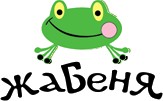 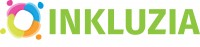 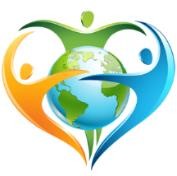 № з/пНайменування виробівКодВиглядКількість, штЦіна (грн.)Сума (грн.)1.Дитячий ігровий комплексКВ93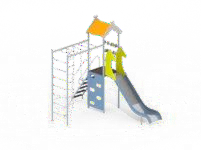 133 350,0033 350,002.КарусельK32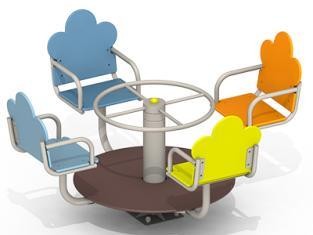 121 800,0021 800,003.Качалка на пружиніK34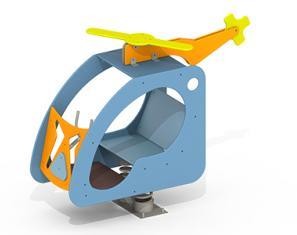 114 000,0014 000,004.Качалка-балансирК37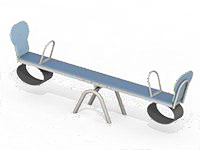 123 000,0023 000,005.Сидіння гойдалкиВ49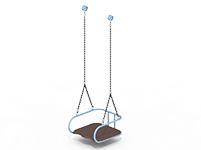 24500,009 000,006.ГойдалкаВ50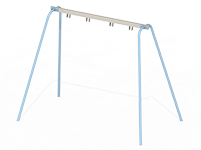 120 900,0020 900,007.ПісочницяP34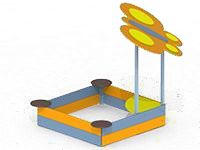 130 000,0030 000,00Всього1152050,00